ГЛАВА 2. Анализ результатов ОГЭ по учебному предмету БИОЛОГИЯ без учета результатов дополнительного периода2.1. Количество участников ОГЭ по учебному предмету (за последние годы проведения ОГЭ по предмету) по категориямКоличество участников основного государственного экзамена по биологии в 2023 году по сравнению с количеством участников в 2022 году снизилось на 49 человек.  2.2. Основные результаты ОГЭ по учебному предмету 2.2.1. Диаграмма распределения первичных баллов участников ОГЭ по предмету в 2023 г. 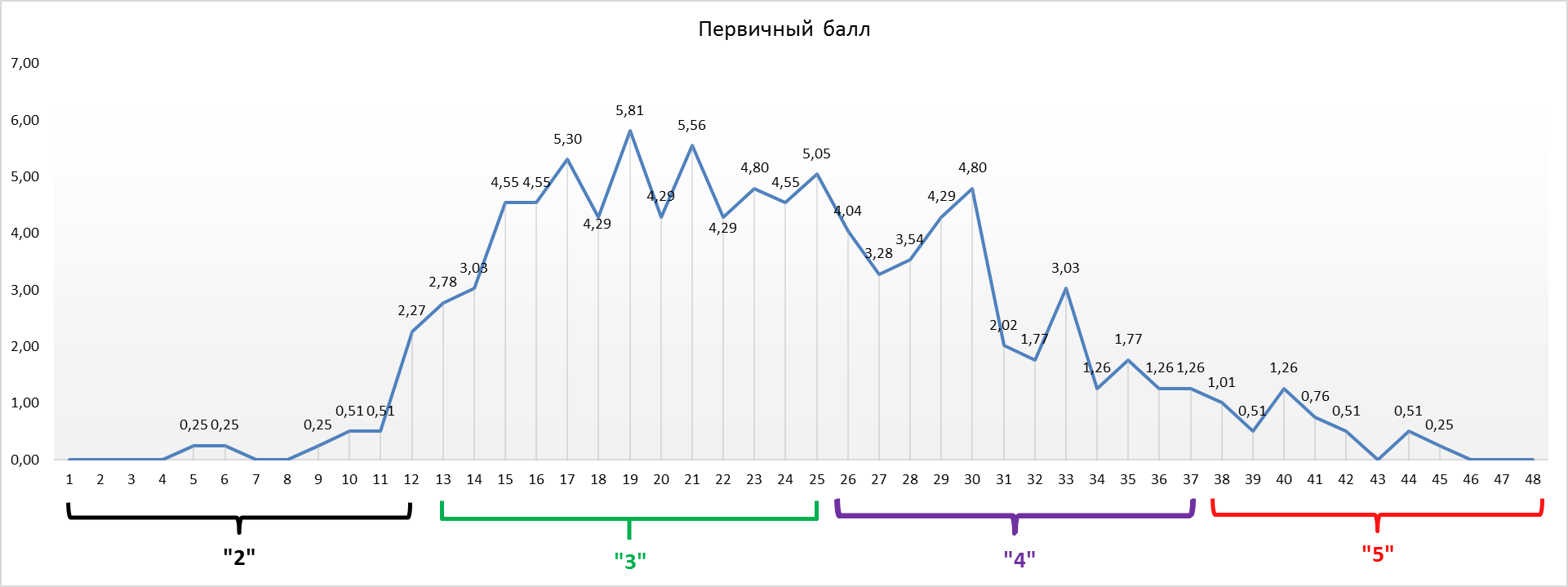 2.2.2. Динамика результатов ОГЭ по предметуВ сравнении с 2022 результаты по биологии остались почти без изменений. Выпускников, достигших минимального уровня подготовки по биологии, зафиксировано 4%, высокого уровня подготовки – 4,8%. Результаты ОГЭ по ГО Первоуральск2.2.3. Уровень обученности в разрезе по школамУровень обученности рассчитан по формуле количество «5»*1+ количество «4»*0,64+ количество «3»*0,36 + количество «2»*0,16)/ количество участников *100 Значение показателя уровня обученности:от 75% до 100% - высокая степень обученности обучающихся;от 45% до 75% - средняя степень обученности; ниже 45% - низкая степень обученности.Показатель уровень обученности по ГО Первоуральск - 47. Низкая степень обученности в ОО № 3,10,12,20,22,29,39. Таким образом 16 участников ГИА по биологии, получивших в основной период ГИА-9 «2», готовятся к пересдаче в дополнительный период. Результаты по сравнению с 2022 г остаются без изменений. В критической зоне уровня подготовки по биологии находится МБОУ СОШ № 29. Из 12 участников по биологии 5 получили отметку «2». Уровень обученности в МБОУ СОШ № 29 составил 30%. 2.3. Анализ результатов выполнения заданий КИМ ОГЭ 2.3.1. Краткая характеристика КИМ по предмету Каждый вариант экзаменационной работы основного государственного экзамена по биологии включает в себя 26 заданий и состоит из двух частей. Часть 1 содержит 21 задание с кратким ответом, а часть 2 содержит 5 заданий с развёрнутым ответом. Задания экзаменационной работы формулируются на основе содержательных блоков курса биологии за уровень основного общего образования и распределены следующим образом: «Биология как наука» – 10– 12% заданий всей экзаменационной работы; «Признаки живых организмов» – 20–24%; «Система, многообразие и эволюция живой природы» – 20–24%; «Организм человека и его здоровье» - 31–34%; «Взаимосвязи организмов и окружающей среды» – 6%. Преобладание заданий из раздела «Организм человека и его здоровье» объясняется тем, что его содержание в наибольшей степени отвечает общим целям обучения биологии на уровне основного общего образования. В работе используются задания базового, повышенного и высокого уровней сложности. Задания базового уровня составляют 42,3 % от общего количества заданий экзаменационного теста; повышенного – 42,3 %; высокого – 15,4 %. В 2023 году изменения в экзамене затронули первую часть, во второй части изменений нет: сократили количество заданий с 29 до 26. Максимальный балл увеличился до 48 (в 2022 году был 45). Несмотря на то, что заданий стало меньше, формат многих заданий был изменен и их стали оценивать большим количеством баллов. Это касается линий 2, 6, 14, 16, 19 и 20. Задания теперь больше похожи на ЕГЭ. 2.3.2. Статистический анализ выполнения заданий КИМ ОГЭ в 2023 годуОтлично справились с заданиями № 2,4,6,14,16,20,21, все участники получившие отметку «5» за экзамен. В этой группе вызвало затруднение задание № 13(26,3%).    Участникам экзамена, получившим «4», показались сложными задания высокого и повышенного уровня № 26,25,22 . Процент выполнения и получившие максимальные баллы за задания составил менее 10%.Также для участников получившим «3» за экзамен совсем непосильными оказались здания №26. Больше 50% участников из группы получивших «2» справились с заданиями 2,14. А задание № 14 оказалось под силу 75% участников этой группы.График решаемости, процент приступивших к выполнению заданий и получивших баллы за выполнениеПроведенный анализ показал, что задания базового уровня (с процентом выполнения ниже 50) оказались задания № 5(40%), 8 (40,7%), 12 (42,2%), 15 (48,7%). Низкий процент приступивших к выполнению задания и получивших балл за него  - задание № 22 (11,4%) и задание №10 (28,8%). К выполнению этих заданий приступали  участники получившие отметку «4» или «5». Успешно усвоенные: знание биологических объектов на разных уровнях организации живого (зад. № 2) – 73,7%; обладание приёмами работы с информацией биологического содержания, представленной в графической форме (зад. №4) – 78,5%; приобретение опыта использования аналоговых цифровых биологических приборов и инструментов (зад. №6) – 84,1%; распознавание и описание на рисунках (изображениях) признаков строения биологических объектов на разных уровнях организации живого (зад. №14) – 96,2%.  Недостаточно усвоенные умения:  включать в биологический текст пропущенные термины и понятия из числа предложенных (задание № 10) – 28,8%; умение распознавать и описывать на рисунках признаки строения биологических объектов на разных уровнях организации живого (задание №22) – 11,4%; умение объяснять опыт использования методов биологической науки в целях изучения биологических объектов, явлений и процессов (задание №23) – 23,6%;умение работать с текстом биологического содержания (задание №24) – 49,4;умение работать со статистическими данными (задание №25) – 34,14%; умение решать учебные задачи биологического содержания, умение обосновывать необходимость рационального и здорового питания (задание №26) – 24,4%. Ниже представлена таблица решаемости в разрезе по школамТаблица решаемостиПродолжение таблицы решаемости2.3.3. Содержательный анализ выполнения заданий КИМ ОГЭ Самые низкие результаты показали обучающиеся при выполнении заданий части 2 повышенного и высокого уровня (задания с развернутым ответом). Обучающиеся не могут определить биологические объекты по предложенному рисунку. Не владеют научной биологической терминологией. Не сформировано умение распознавать биологические объекты по их описанию и изображению, сравнивать биологические объекты, устанавливать соответствие между классами и их характеристиками; устанавливать систематическое положение. Не сформированы представления о разделах биологии, методах познания живой природы, об уровневой организации живой природы. Слабая сформированность читательских навыков и навыков работы с информацией у большинства обучающихся. Нет умения правильно прочитать и понять задание, прочитать вопрос, который требует конкретного ответа. Необходимо больше внимания уделять работе с текстом учебника, формированию навыков работы с информацией: выбирать, анализировать, систематизировать и интерпретировать биологическую информацию различных видов и форм представления. Необходимо чаще привлекать обучающихся к работе с биологическими рисунками: различать и описывать по изображению и схеме биологические объекты и процессы, изображение объекта по описанию, составление развернутого ответа по изученному рисунку, составление вопросов, поиск ошибочных подписей к рисунку, продолжить формирование умений работать с математическим содержанием заданий. Проводить работу с критериями оценивания работ обучающихся. Много работать с заданиями ОГЭ в открытом банке ФИПИ. Для успешной подготовки обучающихся к ОГЭ по биологии необходима планомерная и регулярная работа на уроке и во внеурочной деятельности, использование УМК базового и углубленного уровня. У группы обучающих с минимальным уровнем подготовки наблюдается отсутствие не только системного понимания живой природы, ее разнообразия, совокупности жизненных процессов, обеспечивающих существование и эволюцию живых организмов, но и слабо сформированы метапредметные умения: устанавливать причинно-следственные связи;проводить анализ, синтез; формулировать выводы; решать качественные и количественные биологические задачи; использовать теоретические знания в практической деятельности и повседневной жизни. Важнейшим ресурсом в повышении успеваемости слабо подготовленных обучающихся является грамотно выстроенный учебный процесс, направленный на корректировку наиболее значимых недостатков в подготовке обучающихся. Выводы о вероятных причинах затруднений и типичных ошибок обучающихся:- несформированность системы биологических понятий у выпускников 9 классов; - выполнение заданий второй части ОГЭ является трудным для выпускников, т.к. требует от них обобщения и применения знаний в новой ситуации об эволюции организмов и экологических закономерностях; - при выполнении заданий с развернутым ответом, снижающие баллы на экзамене: короткие односложные ответы без пояснений и обоснований, отсутствие необходимых доказательств или примеров, неумение устанавливать причинно-следственные связи, нарушение логической последовательности в рассуждениях, невнимательное прочтение задания, некорректное использование биологических терминов, небрежность в формулировании и оформлении ответа. Система работы учителя должна быть акцентирована на развитии у обучающихся навыков самоорганизации, контроля и коррекции результатов своей деятельности (например, посредством последовательно реализуемой совокупности требований к организации различных видов учебной деятельности, проверке результатов выполнения заданий). 2.4. Рекомендации по совершенствованию методики преподавания учебного предмета 2.4.1. Учителям, методическим объединениям учителей. - включить вопросы, вызвавшие затруднение у девятиклассников при выполнении ОГЭ, в перечень тем для повторения при обучении биологии в 10 и 11 классах; -  рассмотреть с обучающимися критерии правильного выполнения заданий, вызвавших затруднения; - использовать доступность федеральной информационно-образовательной среды (информационно-справочные, тренировочные материалы по биологии на официальном сайте ФИПИ и др.), что дополнительно позволит учителям организовать целенаправленную консультационную помощь, а обучающимся – дополнительную самостоятельную подготовку в освоении предмета; - минимизировать использование познавательных заданий простой формы вопросов, предполагающих переход от незнания или частично завершенного знания – к завершенному знанию; -  систематически включать в закрепление и обобщение предметного материала различные формы познавательных заданий ВПР и ОГЭ, ориентированных на разнообразные умения и способы деятельности; - обратить внимание на работу с информацией, представленную в различных видах, а также на перевод информации из одного вида в другой, особенно по части работы с учебными рисунками и развитием навыка смыслового чтения; - избегать прямого «натаскивания», вместо этого пошагово вводить элементы методики обучения решению каждого задания, включая работу с критериями оценивания; - по возможности увеличить работу с натурными средствами обучения (фотографии, муляжи, гербарии и пр.), а также реализовывать различные формы биологического эксперимента в сочетании с наглядно-практическими средствами обучения биологии. - при наличии большого числа учащихся, сдающих ОГЭ по биологии, в тематическом планировании к рабочей программе по биологии в конце 9 класса (апрель – май) следует предусмотреть время на обобщение, повторение и систематизацию наиболее значимого и сложного для понимания материала из всех разделов курса «Биология», изучаемых в основной школе. - для высокомотивированных учащихся, выбравших экзамен по биологии, для учащихся с низким уровнем биологической подготовки в план внеурочной деятельности общеобразовательной организации следует включить факультатив/спецкурс/кружок, направленный на повторение разделов «Растения, бактерии, грибы, лишайники» (5–6 класс), «Животные» (7 класс), «Человек и его здоровье» (8 класс). Администрациям образовательных организаций: провести мониторинг промежуточных образовательных результатов (диагностические работы) выпускников для предупреждения неудовлетворительных результатов на ГИА, в т.ч. консультирование родителей выпускников. проводить целенаправленную работу с выпускниками 9-х классов по вопросам профориентации с последующим выбора профиля обучения в 10 - 11 классах во избежание сдачи ЕГЭ по биологии при базовом уровне её изучения; совершенствовать вариативную часть учебных планов основной школы в части организации по подготовке ГИА в таких формах, как курсы по выбору. Методическим службам предусмотреть систему мероприятий по повышению качества обучения по предмету в образовательных организациях ГО Первоуральск, продемонстрировавших низкие результаты выполнения ОГЭ, с вовлечением в эту работу учителей образовательных организаций, учащиеся которых продемонстрировали высокие результаты (наставничество);  - определить направления повышения квалификации учителей с учетом профессиональных дефицитов; - организовать распространение успешных педагогических практик по предмету.             - создать условия для развития умений и навыков критериального оценивания (работа с критериями оценивания), особенно обращая внимание на молодых педагогов. № п/пУчастники ГИА2022 г.2022 г.2023 г.2023 г.№ п/пУчастники ГИАчел.%чел.%1.Участники ОГЭ4452839622,1Получили отметку2022 г.2022 г.2023 г.2023 г.Получили отметкучел.%чел.%«2»163,56164«3» 28062,423358,9«4»1353012832,3«5» 184194,8100% выполнение работы0000ИТОГО449100396100кол-во участниковколичество участников выполнивших :количество участников выполнивших :количество участников выполнивших :количество участников выполнивших :количество участников выполнивших :количество участников выполнивших :количество участников выполнивших :количество участников выполнивших :ООкол-во участниковна "5"%на "4"%на "3"%на "2"%13725,410272259,538,123812,61642,12052,612,638112,500787,500418211,1950738,90052314,3834,81460,90061033033044000711218,2654,5327,30094224,813312661,912,4101300323,11076,9001140041000000121200325866,718,31534001338,22161,80016900444,4555,60020600116,7583,3002111327,3545,5327,300223200618,82371,939,42660035035000281119,1654,5436,40029120018,3650541,7322600934,61765,40036800337,5562,500402514,028208028по городу396194,812832,323358,8164ОО123456791011121516202122262829323640%45494457496463474264414748416639505730464739Номер ответаПроверяемые элементы содержания / уменияУровень сложности заданияпроцент приступивших к выполнению заданияПроцент выполнения в группах, получивших отметкуПроцент выполнения в группах, получивших отметкуПроцент выполнения в группах, получивших отметкуПроцент выполнения в группах, получивших отметкуНомер ответаПроверяемые элементы содержания / уменияУровень сложности заданияпроцент приступивших к выполнению задания«2»«3»«4»«5»1Признаки биологических объектов на разных уровнях организации живогоП63,11355,880,578,92Умение устанавливать соответствие,  знать признаки биологических объектов на разных уровнях организации живогоБ73,75663,592,21003Умение устанавливать соответствие,  знать признаки биологических объектов на разных уровнях организации живогоБ58,3034,371,994,74Работа с информацией представленной в графической формеБ78,52454,171,91005Умение определять последовательности биологических процессов, явлений, объектовБ40010,336,794,76Распознавать на рисунках (фотографиях) лабораторные инструменты, посудуБ84,1077,793,81007Умение проводить множественный выборП59,7822,346,978,98Использовать понятийный аппарат и символический язык биологии; грамотно применять научные термины, понятия, теории, законы для объяснения наблюдаемых биологических объектов, явлений и процессовБ40,72435,647,773,79Умение проводить множественный выборП35,485,1525,863,210Умение включать в биологический текст пропущенные термины и понятия из числа предложенныхП28,805,5832,873,711Знать признаки биологических объектов на разных уровнях организации живого. Умение устанавливать соответствиеП37,481217,263,212Умение оценивать правильность биологических сужденийБ42,24437,845,373,713Соотнесение морфологических признаков организмаП40,9812,421,926,314Распознавать на рисунках (фотографиях) органы и системы органов человекаБ96,27594,499,210015Раскрывать особенности организма человека, его строения, жизнедеятельности, высшей нервной деятельности и поведения, понятие и терминыБ48,72538,663,394,716Раскрывать особенности организма человека, его строения, жизнедеятельности, высшей нервной деятельности и поведения, опора и движениеБ69,3035,268,810017Раскрывать особенности организма человека, его строения, жизнедеятельности, высшей нервной деятельности и поведения, умение проводить множественный выборП68,91336,576,689,518Раскрывать особенности организма человека, его строения, жизнедеятельности, высшей нервной деятельности и поведения, умение устанавливать соответствиеП47,383061,778,919Экосистемная организация живой природы. Обладать приемами работы с информацией биологического содержания, представленной в разной форме (в виде текста, табличных данных, схем, графиков, фотографий и др.)П72,53138,667,278,920Экосистемная организация живой природы. БиосфераБ711360,551,110021Экосистемная организация живой природы. Выявлять причинно-следственные связи между биологическими объектами, явлениями и процессамиП68,4839,182,810022Объяснение роли биологии в современном миреВ11,400,867,0352,623Использование научных методов для изучения биологических объектов, явленийП23,603,8626,657,924Работа с текстом биологического содержанияП43,905,5821,142,125Статистические данные, представленные в табличной формеВ35,900,867,0336,826Решать учебные задачи. Определение энерготрат.В24,4003,1357,9№ задания12345678910111213156,870,363,579,729,778,460,837,837,827,036,543,235,1257,968,457,982,938,281,660,542,127,623,742,160,544,7337,5100,056,387,550,0100,050,075,031,337,543,825,029,2494,477,875,080,666,788,958,327,847,252,852,838,942,6552,291,360,976,145,778,358,739,132,623,930,447,842,0670,090,060,085,040,060,070,050,030,040,065,050,053,3790,981,886,490,959,1100,072,745,536,459,150,054,539,4966,783,365,581,035,788,163,154,841,732,133,328,637,31069,276,973,173,130,8100,061,538,534,615,434,653,835,91175,0100,087,5100,062,5100,062,550,050,037,537,575,033,31275,041,733,379,245,8100,050,050,050,029,233,341,725,01558,873,541,276,539,782,466,241,238,219,130,920,654,91655,655,644,461,133,377,861,166,738,938,938,933,340,720100,066,783,358,333,383,375,00,041,78,325,033,344,42181,8100,095,590,959,190,981,854,554,536,454,536,454,52243,868,848,470,332,878,150,034,420,317,231,356,333,32683,383,375,083,358,3100,066,733,316,733,333,316,722,22881,881,863,672,759,190,981,836,450,031,845,536,433,32933,341,712,562,54,258,329,225,033,316,745,850,041,73257,780,846,284,650,080,851,926,928,844,234,630,848,73662,575,068,881,362,587,550,037,537,543,850,062,525,04068,048,056,076,020,088,054,036,030,014,022,048,046,7город63,173,758,378,540,084,159,740,735,428,837,442,240,9№ задания14151617181920212223242526194,643,273,067,643,273,056,864,917,623,049,543,223,4297,436,867,168,444,771,173,769,710,519,736,832,529,83100,062,581,393,875,075,062,556,318,825,037,537,516,74100,072,291,769,450,080,672,288,930,638,951,951,938,9591,334,860,969,656,573,982,673,96,523,952,230,429,06100,060,085,070,060,075,090,085,030,045,050,046,750,07100,072,786,481,863,677,390,981,822,740,954,542,463,6997,652,472,671,446,470,271,463,111,920,238,933,317,51084,646,265,473,17,776,969,257,73,815,446,233,328,211100,050,062,5100,075,087,5100,062,50,075,050,050,058,31291,78,358,370,825,070,841,758,34,28,330,636,12,81594,144,164,764,745,670,670,666,213,223,545,133,323,516100,066,761,161,116,772,277,861,10,016,740,740,711,120100,016,758,375,025,091,783,383,30,016,744,438,916,721100,063,686,481,868,277,381,890,913,636,460,663,648,52293,846,962,559,453,165,653,167,24,718,839,625,013,526100,016,766,783,383,375,0100,075,025,058,344,433,333,32890,963,681,877,363,672,7100,086,418,236,466,742,436,429100,058,333,350,029,266,750,054,20,00,030,630,68,332100,073,176,967,357,769,280,875,03,832,750,037,223,136100,050,075,056,375,068,875,068,86,312,541,725,025,04096,040,060,066,030,074,064,048,08,08,029,325,35,3город96,248,769,368,947,372,571,068,411,423,643,935,924,4